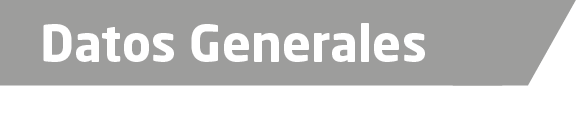 Nombre Nora Lilia Castillo AlonsoGrado de Escolaridad Licenciado en DerechoCédula Profesional (Licenciatura) 9703794Teléfono de Oficina 229-932938.Datos GeneralesFormación Académica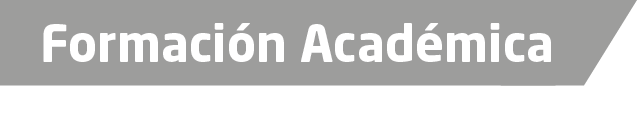 2005-2010Universidad Veracruzana Estudios de Licenciatura en Derecho.2014Instituto de Posgrados Xalapa Diplomado En “Sistema De Justicia Penal Y Acusatorio Y Oral” (Rama Ministerio Publico)Trayectoria Profesional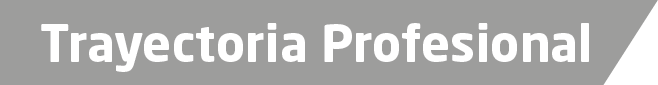 2014-2016Como Oficial Secretaria en la Agencia del Ministerio Publico Especializada en Delitos contra La Libertad, La Seguridad Sexual y la Familia en Cardel, Veracruz, 2016Como Auxiliar de Fiscal en la Fiscalía Coordinadora Especializada en la Investigación de Delitos de Violencia Contra la Familia, Mujeres, Niñas y Niños y Trata de Personas hasta el 15 de mayo de 2016.2016 A LA FECHAFiscal Cuarta Especializada en la Investigación de Delitos de Violencia Contra la Familia, Mujeres, Niñas y Niños y Trata de PersonasAréas de Conocimiento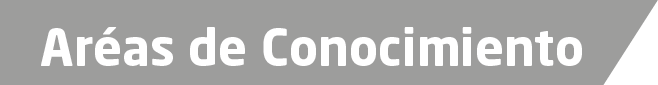 Derecho PenalDerecho CivilDerecho Mercantil